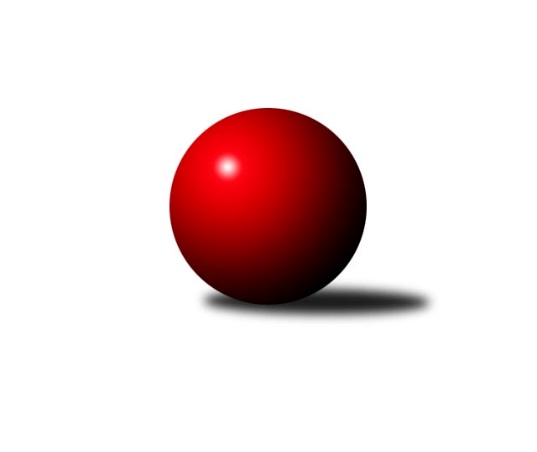 Č.1Ročník 2009/2010	25.9.2009Nejlepšího výkonu v tomto kole: 1679 dosáhlo družstvo: TJ Zubří˝A˝Okresní přebor Nový Jičín 2009/2010Výsledky 1. kolaSouhrnný přehled výsledků:TJ Frenštát p.R. ˝B˝	- Kelč˝A˝	2:8	1586:1630		23.9.TJ Spartak Bílovec˝B˝	- TJ Sokol Sedlnice ˝B˝	2:8	1530:1565		24.9.TJ Sokol Sedlnice˝C˝	- KK Lipník nad Bečvou˝C˝	6:4	1582:1543		24.9.KK Hranice˝B˝	- TJ Nový Jičín˝B˝	10:0	1637:1347		25.9.Kelč˝B˝	- TJ Zubří˝A˝	0:10	1383:1679		25.9.Tabulka družstev:	1.	TJ Zubří˝A˝	1	1	0	0	10 : 0 	 	 1679	2	2.	KK Hranice˝B˝	1	1	0	0	10 : 0 	 	 1637	2	3.	Kelč˝A˝	1	1	0	0	8 : 2 	 	 1630	2	4.	TJ Sokol Sedlnice ˝B˝	1	1	0	0	8 : 2 	 	 1565	2	5.	TJ Sokol Sedlnice˝C˝	1	1	0	0	6 : 4 	 	 1582	2	6.	KK Lipník nad Bečvou˝C˝	1	0	0	1	4 : 6 	 	 1543	0	7.	TJ Frenštát p.R. ˝B˝	1	0	0	1	2 : 8 	 	 1586	0	8.	TJ Spartak Bílovec˝B˝	1	0	0	1	2 : 8 	 	 1530	0	9.	Kelč˝B˝	1	0	0	1	0 : 10 	 	 1383	0	10.	TJ Nový Jičín˝B˝	1	0	0	1	0 : 10 	 	 1347	0Podrobné výsledky kola:	 TJ Frenštát p.R. ˝B˝	1586	2:8	1630	Kelč˝A˝	Vladimír Vojkůvka	 	 190 	 198 		388 	 0:2 	 435 	 	208 	 227		Antonín Plesník	Miroslav  Makový	 	 194 	 202 		396 	 0:2 	 409 	 	202 	 207		Jiří Janošek	Jiří Veselý	 	 207 	 188 		395 	 2:0 	 370 	 	180 	 190		Petr Tomášek	Zdeněk Bordovský	 	 209 	 198 		407 	 0:2 	 416 	 	206 	 210		Josef Gassmannrozhodčí: Nejlepší výkon utkání: 435 - Antonín Plesník	 TJ Spartak Bílovec˝B˝	1530	2:8	1565	TJ Sokol Sedlnice ˝B˝	Antonín Fabík	 	 193 	 189 		382 	 0:2 	 407 	 	203 	 204		Jaroslav Chvostek	Rostislav Klazar	 	 191 	 192 		383 	 0:2 	 392 	 	196 	 196		Adam Chvostek	Miloš Šrot	 	 183 	 182 		365 	 0:2 	 380 	 	192 	 188		Břetislav Mrkvica	Jiří Sequens	 	 201 	 199 		400 	 2:0 	 386 	 	191 	 195		Jaroslav Tobolarozhodčí: Nejlepší výkon utkání: 407 - Jaroslav Chvostek	 TJ Sokol Sedlnice˝C˝	1582	6:4	1543	KK Lipník nad Bečvou˝C˝	Michaela Tobolová	 	 196 	 200 		396 	 0:2 	 418 	 	205 	 213		Miroslav Ondrouch	Renáta Janyšková	 	 182 	 211 		393 	 2:0 	 388 	 	191 	 197		Ivana Vaculíková	Ondřej Malich	 	 209 	 233 		442 	 2:0 	 345 	 	162 	 183		Ladislav Mandák	Jan Schwarzer	 	 179 	 172 		351 	 0:2 	 392 	 	180 	 212		Jaroslav  Kopparozhodčí: Nejlepší výkon utkání: 442 - Ondřej Malich	 KK Hranice˝B˝	1637	10:0	1347	TJ Nový Jičín˝B˝	Zdeněk Rek	 	 190 	 187 		377 	 2:0 	 332 	 	148 	 184		Ján Pelikán	Jaroslav Ledvina	 	 218 	 209 		427 	 2:0 	 343 	 	184 	 159		Ludmila Galiová	Anna Ledvinová	 	 209 	 233 		442 	 2:0 	 337 	 	179 	 158		Puhrová Dagmar	Jan Lenhart	 	 199 	 192 		391 	 2:0 	 335 	 	164 	 171		Jaroslav Riedelrozhodčí: Nejlepší výkon utkání: 442 - Anna Ledvinová	 Kelč˝B˝	1383	0:10	1679	TJ Zubří˝A˝	Radek Koleček	 	 186 	 151 		337 	 0:2 	 441 	 	216 	 225		Lubomír Krupa	Jan Mlčák	 	 158 	 187 		345 	 0:2 	 375 	 	197 	 178		Jaroslav Pavlát	Zdeněk Sedlář	 	 166 	 169 		335 	 0:2 	 439 	 	217 	 222		Ota Adámek	František Havran	 	 203 	 163 		366 	 0:2 	 424 	 	220 	 204		Radim Kruparozhodčí: Nejlepší výkon utkání: 441 - Lubomír KrupaPořadí jednotlivců:	jméno hráče	družstvo	celkem	plné	dorážka	chyby	poměr kuž.	Maximum	1.	Ondřej Malich 	TJ Sokol Sedlnice˝C˝	442.00	290.0	152.0	6.0	1/1	(442)	2.	Anna Ledvinová 	KK Hranice˝B˝	442.00	298.0	144.0	3.0	1/1	(442)	3.	Lubomír Krupa 	TJ Zubří˝A˝	441.00	299.0	142.0	5.0	1/1	(441)	4.	Ota Adámek 	TJ Zubří˝A˝	439.00	296.0	143.0	3.0	1/1	(439)	5.	Antonín Plesník 	Kelč˝A˝	435.00	294.0	141.0	4.0	1/1	(435)	6.	Jaroslav Ledvina 	KK Hranice˝B˝	427.00	292.0	135.0	5.0	1/1	(427)	7.	Radim Krupa 	TJ Zubří˝A˝	424.00	289.0	135.0	5.0	1/1	(424)	8.	Miroslav Ondrouch 	KK Lipník nad Bečvou˝C˝	418.00	275.0	143.0	3.0	1/1	(418)	9.	Josef Gassmann 	Kelč˝A˝	416.00	256.0	160.0	5.0	1/1	(416)	10.	Jiří Janošek 	Kelč˝A˝	409.00	288.0	121.0	8.0	1/1	(409)	11.	Jaroslav Chvostek 	TJ Sokol Sedlnice ˝B˝	407.00	285.0	122.0	4.0	1/1	(407)	12.	Zdeněk Bordovský 	TJ Frenštát p.R. ˝B˝	407.00	292.0	115.0	4.0	1/1	(407)	13.	Jiří Sequens 	TJ Spartak Bílovec˝B˝	400.00	279.0	121.0	10.0	1/1	(400)	14.	Michaela Tobolová 	TJ Sokol Sedlnice˝C˝	396.00	264.0	132.0	5.0	1/1	(396)	15.	Miroslav  Makový 	TJ Frenštát p.R. ˝B˝	396.00	292.0	104.0	13.0	1/1	(396)	16.	Jiří Veselý 	TJ Frenštát p.R. ˝B˝	395.00	263.0	132.0	8.0	1/1	(395)	17.	Renáta Janyšková 	TJ Sokol Sedlnice˝C˝	393.00	264.0	129.0	3.0	1/1	(393)	18.	Adam Chvostek 	TJ Sokol Sedlnice ˝B˝	392.00	264.0	128.0	8.0	1/1	(392)	19.	Jaroslav  Koppa 	KK Lipník nad Bečvou˝C˝	392.00	268.0	124.0	5.0	1/1	(392)	20.	Jan Lenhart 	KK Hranice˝B˝	391.00	276.0	115.0	10.0	1/1	(391)	21.	Ivana Vaculíková 	KK Lipník nad Bečvou˝C˝	388.00	254.0	134.0	4.0	1/1	(388)	22.	Vladimír Vojkůvka 	TJ Frenštát p.R. ˝B˝	388.00	279.0	109.0	7.0	1/1	(388)	23.	Jaroslav Tobola 	TJ Sokol Sedlnice ˝B˝	386.00	260.0	126.0	8.0	1/1	(386)	24.	Rostislav Klazar 	TJ Spartak Bílovec˝B˝	383.00	254.0	129.0	4.0	1/1	(383)	25.	Antonín Fabík 	TJ Spartak Bílovec˝B˝	382.00	278.0	104.0	11.0	1/1	(382)	26.	Břetislav Mrkvica 	TJ Sokol Sedlnice ˝B˝	380.00	274.0	106.0	7.0	1/1	(380)	27.	Zdeněk Rek 	KK Hranice˝B˝	377.00	282.0	95.0	11.0	1/1	(377)	28.	Jaroslav Pavlát 	TJ Zubří˝A˝	375.00	254.0	121.0	8.0	1/1	(375)	29.	Petr Tomášek 	Kelč˝A˝	370.00	286.0	84.0	15.0	1/1	(370)	30.	František Havran 	Kelč˝B˝	366.00	265.0	101.0	10.0	1/1	(366)	31.	Miloš Šrot 	TJ Spartak Bílovec˝B˝	365.00	268.0	97.0	8.0	1/1	(365)	32.	Jan Schwarzer 	TJ Sokol Sedlnice˝C˝	351.00	262.0	89.0	11.0	1/1	(351)	33.	Jan Mlčák 	Kelč˝B˝	345.00	228.0	117.0	11.0	1/1	(345)	34.	Ladislav Mandák 	KK Lipník nad Bečvou˝C˝	345.00	241.0	104.0	11.0	1/1	(345)	35.	Ludmila Galiová 	TJ Nový Jičín˝B˝	343.00	250.0	93.0	14.0	1/1	(343)	36.	Radek Koleček 	Kelč˝B˝	337.00	251.0	86.0	14.0	1/1	(337)	37.	Puhrová Dagmar 	TJ Nový Jičín˝B˝	337.00	253.0	84.0	16.0	1/1	(337)	38.	Jaroslav Riedel 	TJ Nový Jičín˝B˝	335.00	249.0	86.0	14.0	1/1	(335)	39.	Zdeněk Sedlář 	Kelč˝B˝	335.00	258.0	77.0	18.0	1/1	(335)	40.	Ján Pelikán 	TJ Nový Jičín˝B˝	332.00	243.0	89.0	9.0	1/1	(332)Sportovně technické informace:Starty náhradníků:registrační číslo	jméno a příjmení 	datum startu 	družstvo	číslo startu
Hráči dopsaní na soupisku:registrační číslo	jméno a příjmení 	datum startu 	družstvo	Program dalšího kola:2. kolo30.9.2009	st	16:00	KK Lipník nad Bečvou˝C˝ - TJ Frenštát p.R. ˝B˝	1.10.2009	čt	16:00	TJ Sokol Sedlnice ˝B˝ - TJ Nový Jičín˝B˝	1.10.2009	čt	16:00	TJ Zubří˝A˝ - TJ Sokol Sedlnice˝C˝	1.10.2009	čt	16:00	TJ Spartak Bílovec˝B˝ - Kelč˝B˝	2.10.2009	pá	16:00	Kelč˝A˝ - KK Hranice˝B˝	Nejlepší šestka kola - absolutněNejlepší šestka kola - absolutněNejlepší šestka kola - absolutněNejlepší šestka kola - absolutněNejlepší šestka kola - dle průměru kuželenNejlepší šestka kola - dle průměru kuželenNejlepší šestka kola - dle průměru kuželenNejlepší šestka kola - dle průměru kuželenNejlepší šestka kola - dle průměru kuželenPočetJménoNázev týmuVýkonPočetJménoNázev týmuPrůměr (%)Výkon1xAnna LedvinováHranice B4421xAnna LedvinováHranice B113.544421xOndřej MalichSedlnice C4421xLubomír KrupaZubří A111.724411xLubomír KrupaZubří A4411xOndřej MalichSedlnice C111.324421xOta AdámekZubří A4391xOta AdámekZubří A111.214391xAntonín PlesníkKelč A4351xAntonín PlesníkKelč A110.134351xJaroslav LedvinaHranice B4271xJaroslav LedvinaHranice B109.69427